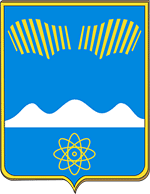 АДМИНИСТРАЦИЯ ГОРОДА ПОЛЯРНЫЕ ЗОРИ С ПОДВЕДОМСТВЕННОЙ ТЕРРИТОРИЕЙПОСТАНОВЛЕНИЕ«____»  октября   2023 г.		                                                                        № ____О внесении изменений в Положение о стипендиях и премиях администрации г. Полярные Зори одаренным детям и учащейся молодежиВнести в Положение о стипендиях и премиях администрации г. Полярные Зори одаренным детям и учащейся молодежи, утвержденное постановлением администрации города Полярные Зори от 05.04.2016 № 363 (в редакции постановления администрации города Полярные Зори от 12.11.2021               № 812) следующие изменения:Пункт 1.4.2 изложить в следующей редакции:«1.4.2. Учреждается 11 стипендий администрации города Полярные Зори с подведомственной территорией в размере 2 000 (две тысячи) рублей в месяц каждая:- 4 стипендии за успехи в учебной деятельности;- 3 стипендии за успехи в спорте;- 4 стипендии за успехи в области искусства и за результативную общественно-полезную деятельность».1.2. Пункт 1.5.1 изложить  в следующей редакции:«1.5.1.Учреждается 6 премий администрации города Полярные Зори с подведомственной территорией в размере 4 000 (четыре тысячи) рублей каждая».Настоящее постановление вступает в силу со дня его официального опубликования и распространяется на правоотношения, возникшие с 01 сентября 2023 года.Глава города Полярные Зорис подведомственной территорией				   	          М.О. ПуховВизы согласования:Правовой отдел _______________________________«____» октября   2023 г.Финансовый  отдел   ______________________________«____» октября  2023 г.Михальченко М.И.1-дело, 1-ОКСиМП, 1- ФО 